Государственное бюджетное общеобразовательное учреждениесредняя общеобразовательная школа № 72с углубленным изучением немецкого языкаКалининского района Санкт-ПетербургаКОНКУРС ПЕДАГОГИЧЕСКИХ ДОСТИЖЕНИЙ В КАЛИНИНСКОМ РАЙОНЕ САНКТ-ПЕТЕРБУРГАноминация: «Лидер образования:«Лучший классный руководитель Калининского района»КОНСПЕКТ КЛАССНОГО ЧАСА«ДАВАЙТЕ НИКОГДА НЕ ССОРИТЬСЯ!»для учащихся 1 классаАвтор:  Жижина Екатерина Александровнаучитель начальных классовСанкт-Петербург2012-2013 учебный годЦель: Создание благоприятной атмосферы в классе и формирование доброжелательных взаимоотношений между одноклассниками.Задачи:Создание условий для понимания учащимися того, что в обществе существуют определенные нравственные нормы, которые помогают людям жить вместе, общаться.Вовлечение всех учащихся класса в игровое взаимодействие и формирование сплоченного классного коллектива.Развитие коммуникативных навыков, умений слушать других и высказывать свое мнение. Формирование игровой культуры учащихся: умение работать сообща (в парах, командах), согласовывать свои действия.Воспитание уважительного отношения друг к другу.Оборудование:Мультимедийное устройство и ноутбукКарточки с правиламиРисунок радуги, солнца и туч.Ход классного часа:Организационное начало классного часаПриветствие учащихся, гостей. Постановка темы и задач классного часаКлассный час начинается с просмотра отрывка из мультфильма  "Ссора"(видео)- О чем мультфильм?- Бывают ли такие ситуации в жизни?  В нашем классе?-  Как вы думаете, о чем мы сегодня будем рассуждать?Учащиеся высказывают свои предположения. Учитель обобщает ответы детей и называет тему классного часа.3. Работа по теме классного часа-  Сегодня будем говорить о  том, как научиться жить в классе дружно,без ссор.- Это возможно?- Что такое ссора?Воспитанники высказывают свое мнение о том, как они понимают слово «ссора».- Несогласие, раздор, разлад,  вражда -  так нам говорит толковый словарь русского языка.- Когда вы  ссоритесь?Учащиеся приводят примеры из жизни.- На прошлом классном часе  я попросила вас написать  о том, что вам не нравится в нашем классе. (На доске появляется туча, в которую вложены маленькие тучки)-Посмотрите на доску. Какая пасмурная погода!  На тучках вы написали, что вам не нравится  в классе, что беспокоит.	-  Много неприятностей могут натворить эти тучи. Среди них могут быть и такие.-Внимательно послушайте  стихотворение Владимира  Орлова.- Из-за чего поссорились два друга?Дети выходят в центр и разыгрывают по ролям стихотворение  «Бывает ли так?».- Кто кого обидел первым? - Он меня! - Нет, он меня! - Кто кого ударил первым? - Он меня! - Нет, он меня! - Вы же раньше так дружили! - Я дружил! - И я дружил! - Что же вы не поделили? - Я забыл! - И я забыл!Учащиеся отвечают на вопрос.- Ребята, что вы можете посоветовать мальчикам и ребятам нашего класса.?- Жить дружно! Без ссор!- Не ссориться с друзьями,  не драться, стараться играть вместе.- А такие ребята вам встречались? Сталкивались ли вы с такой ситуацией?Дети читают стихотворение  А. Барто    СОНЕЧКА.
Тронь её нечаянно-
Сразу: - Караул!
Ольга Николаевна,
Он меня толкнул!
Ой, я укололась! -
Слышен Сонин голос. -
Мне попало что-то в глаз,
Я пожалуюсь на вас!
Дома снова жалобы:
-Голова болит:
Я бы полежала бы,
Мама не велит.
Сговорились мальчики:
- Мы откроем счет:
Сосчитаем жалобы -
Сколько будет в год?
Испугалась Сонечка.И сидит тихонечко.- Всегда ли надо идти к взрослому (учителю или к родителям) жаловаться и ябедничать на одноклассников, друзей?Учащиеся отвечают на вопрос.- Не ябедничай за спиной у товарища!- Иногда люди обижаются друг на друга,  знакома ли вам эта ситуация?  Дети читают стихотворение  Ирины Токмаковой. ОБИЖАЛКИ. 
Мы с моей соседкой Галкой
Сочиняли обижалки.
Вот придет обидный срок, 
А у нас готово впрок:
Я скажу ей ты - ворона,
А она мне ты- глухарь.
Я скажу ей - макарона,
А она мне ты - сухарь.
Я ей - мышь!
Она мне - крыс!
Стой-ка!
Чем мы занялись?
Для чего нам обижалки?
Мы стоим, соображаем:
Мы совсем друг друга с Галкой
Никогда не обижаем!- Старайтесь не обижаться, а играть все вместе весело и дружно!- Говорите друг другу «Давай дружить! Давай играть! Не обзывай! Не обижай!» - Что же надо сделать, чтобы тучки ушли, и в нашем классе всегда было солнечно?-  Как  этого добиться?- Давайте вспомним некоторые эпизоды из жизни нашего класса, когда было радостно, у нас было тепло и светло, так бывает, когда светит солнце.(На доске появляется солнце)- Что нам нужно делать и какими быть, чтобы у нас не было ссор?- Какие советы вы можете дать нашему 1 «б» классу и его жителям?  1.Сначала думай, потом делай.  2. Научись договариваться, уступать, сотрудничать.  3. Относись к людям так, как ты хочешь, чтобы люди относились к тебе.- У вас на партах лежат карточки – лучики, которые солнышко отправило в наш класс. Выберите  только теплые солнечные лучики, которые нам помогут никогда не ссориться и жить дружно. Осторожно, вредные тучки хотят вам помешать!(Работа в группах)- Прочитайте те советы, правила, которые, на ваш взгляд, помогут нам жить дружно и не ссориться. Постарайтесь объяснить, почему вы так думаете?* Не ябедничай! Больше рассказывай о себе.* Уважайте друг друга! Уважайте только родителей и учителей.* Не дерись! Решил подраться – выбирай того, кто послабей.* Не обзывай ребят! Называй ребят по прозвищу.* Помогайте друг другу! Помогай только себе и своему другу.- Посмотрите, в нашем классе изменилась погода, засияло солнце. - А что любят делать дети в хорошую погоду?- Давай поиграем в одну интересную игру.Игра «Объятие»- Встаньте, пожалуйста, в один большой круг. Кто из вас помнит, что он делал со своими мягкими игрушками, чтобы выразить свое хорошее отношение к ним? Правильно, вы брали их на руки.Мне хочется, чтобы вы все хорошо относились друг другу и дружили между собой. Я хочу, чтобы вы выразили свои дружеские чувства к остальным ученикам, обнимая их. Быть может,  кто-нибудь из вас не захочет, чтобы его обнимали. Тогда дайте нам знать, что вы хотите пока просто посмотреть, но не участвовать в игре. Тогда все остальные не будут трогать этого ребенка. Я начну с легкого, совсем маленького объятия и надеюсь, что вы мне поможете превратить это объятие в более крепкое и дружеское. Когда объятие будет доходить до вас, любой из вас может добавить в него энтузиазма и дружелюбия, чтобы мы все сделали наши хорошие взаимоотношения еще более крепкими.Начинаем игру, нежно и мягко обняв стоящего рядом  ребенка. Он в свою очередь спрашивает своего соседа, хочет ли он принять участие в игре, и если да, то обнимает его. Таким образом, дружеское объятие передается по кругу, пока не вернется к первому игроку.- Я надеюсь, что теперь в нашем классе будет всегда тепло, светло и солнечно от ваших лиц и улыбок.- А в природе после дождя выглядывает солнышко и часто появляется … что?- Смотрите, и у нас появилась радуга. Но эта радуга непростая, а говорящая. Посмотрим, что она вам хочет пожелать. - Вспомните цвета радуги. (На белом листе ватмана белым восковым мелком или свечкой нарисована радуга, на  полосках которой записаны слова: не ябедничать, уважать друг друга, не драться, не обзываться, помогать друг другу. На глазах у детей учитель акварельными красками нужного цвета закрашивает полоски радуги, и в это время проявляются эти слова. Дети хором произносят советы.)- Нравятся вам эти правила? Постараемся их соблюдать, тогда у нас будет общая радость добрых отношений друг к другу.Итог занятияКакой совет  радуги вам  запомнился больше всего ?- Давайте еще раз их вспомним.Дети читают на радуге  правила.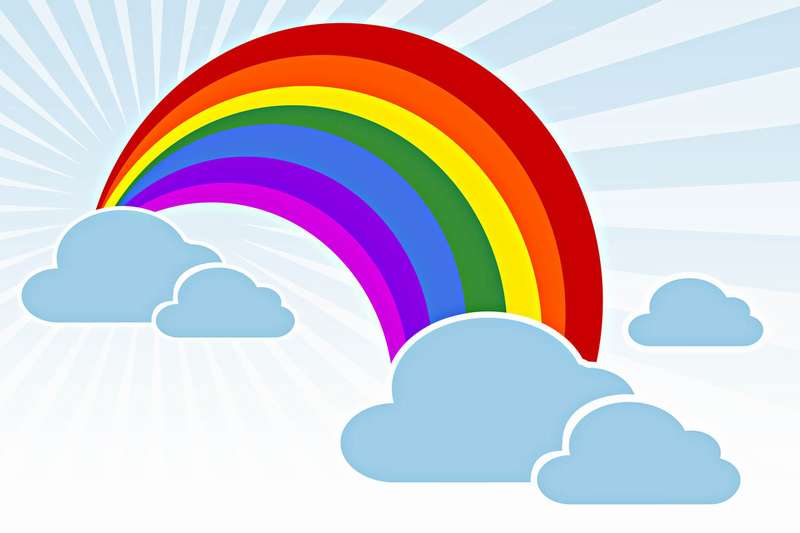 - Ребята, а вы помните главные слова кота Леопольда? Давайте скажем их хором.- Ребята, давайте жить дружно!- Старайтесь не забывать их и  вспоминать почаще. Литература:Сайт  «Фестиваль педагогических идей»   festival.1september.ru